КОМИТЕТ ПО ФИЗИЧЕСКОЙ КУЛЬТУРЕ И СПОРТУ САНКТ-ПЕТЕРБУРГА   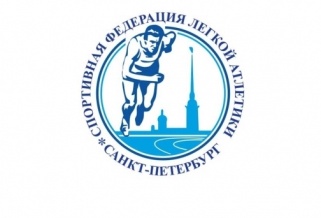 СПОРТИВНАЯ ФЕДЕРАЦИЯ ЛЕГКОЙ АТЛЕТИКИ САНКТ-ПЕТЕРБУРГАСАНКТ-ПЕТЕРБУРГСКАЯ КОЛЛЕГИЯ СУДЕЙ ПО ЛЕГКОЙ АТЛЕТИКЕ   РЕГЛАМЕНТ    Региональных соревнований по легкой атлетике (кросс) памяти заслуженного тренера России О.Н. ПотехинаСанкт-Петербург, парк «Александрино»                                         18 сентября 2022 год(ул. Козлова д.47)            Соревнования личные, проводятся в соответствии с Планом официальных физкультурных мероприятий и спортивных мероприятий Санкт-Петербурга на 2022 год, Правилами соревнований по легкой атлетике  IAAF и ВФЛА, Положением о соревновании и настоящим Регламентом.ГЛАВНАЯ СУДЕЙСКАЯ КОЛЛЕГИЯДиректор соревнований                                              - ДМИТРИЕВ Дмитрий Георгиевич                                                                                           Всероссийская  категория                                                                                                             Главный судья соревнований                                     - ДАСЬКО Михаил Антонович                                                                                          Всероссийская  категория Главный секретарь соревнований                              - САВЕЛЬЕВ Иван Сергеевич                                                                                          Всероссийская  категорияЗаместитель главного судьи по кадрам                     - ЛЕИНЬШ Ольга Викторовна                                                                                          Всероссийская  категорияЗаместитель главного судьи по информации           - БОКАТЫЙ Николай Сергеевич                                                                                          Всероссийская  категорияРефери по бегу                                                             - САДОВНИКОВ Александр Вячеславович                                                                                           Всероссийская категорияНачальник дистанции				      -Ображеев Сергей Викторович						        РАБОТА СЕКРЕТАРИАТА        Прием  заявок  на участие в соревнованиях будет проходить   в Комитете по физической культуре и спорту (СПб, ул. Миллионная д.22) 15 сентября  с 16:00 до 18:00.          На мандатной комиссии каждая команда предъявляет:        - заявку, заверенную руководителем организации, с медицинским допуском на каждого спортсмена;       - заявочные карточки;       - паспорта (свидетельства о рождении) или их копии;       - договоры о страховании жизни и здоровья от несчастных случаев;        - квалификационная книжка спортсмена.          В период проведения соревнований секретариат будет располагаться на спортивной площадке.            К участию в соревнованиях  допускаются спортсмены, представляющие физкультурно-спортивные организации Санкт-Петербурга:             - мужчины и женщины 1999 года рождения и старше, имеющие квалификацию не ниже 1 спортивного разряда.              - юниоры и юниорки до 23 лет (2000-2002 годов рождения), имеющие квалификацию не ниже 1-го спортивного разряда;- юниоры и юниорки до 20 лет (2003-2004 годов рождения), имеющие квалификацию не ниже 2-го спортивного разряда;- юноши и девушки до 18 лет (2005-2006 годов рождения), имеющие квалификацию не ниже 3-го спортивного разряда;- юноши и девушки до 16 лет (2007-2008 годов рождения), имеющие квалификацию не ниже 1-го юношеского спортивного разряда;- юноши и девушки до 14 лет (2009-2010 годов рождения), имеющие квалификацию не ниже 2-го юношеского спортивного разряда.Квотирование числа участников соревнований	Ввиду эпидемиологической ситуации, а также в связи с необходимостью исполнения требований КФКиС Санкт-Петербурга к проведению спортивных мероприятий, связанных с распространением новой коронавирусной инфекции COVID-19, число спортсменов для участия в соревнованиях квотировано (квоты на беговые виды, согласно таблице ниже).ПРЕДСТАРТОВАЯ ПОДГОТОВКА УЧАСТНИКОВ  Регистрация участников начинается за 30 минут и заканчивается за 5 минут до начала забега в районе стартового городка. Регистрация участников проводится по карточкам участников промаркированным на  подаче заявок главным секретарем соревнований. К месту старта участники выходят под руководством координатора службы старта или помощника стартера по забегам. Участники, не прошедшие или опоздавшие на регистрацию к соревнованиям не допускаются.        Участники должны иметь аккуратную спортивную форму, и два  номера,   на груди и на спине. Просмотр дистанции начинается за 1 час до начала соревнований. Просмотр  дистанции и разминку участникам соревнований разрешается проводить без нагрудных номеров. Дистанция     = круг , дистанция  = круг , дистанция  = круг  + круг , дистанция     = круг  + круг 2 + круг                    Комната для переодевания участников соревнований находится в павильоне спортивной площадки.                  Биотуалеты располагаются на тротуаре рядом со  спортивной площадкой.ПОРЯДОК ПРОВЕДЕНИЯ СОРЕВНОВАНИЙНачало соревнований 18 сентября 2022 года в   11:00          Соревнования проводятся  в соответствии с программой:ЗАЯВЛЕНИЯ И ПРОТЕСТЫ         Устные заявления делаются официальным представителем команды сразу после объявления официального результата, вызвавшего протест.         Письменный обоснованный протест, для обсуждения в апелляционном жюри, подается главному судье соревнований или его заместителю не позднее, через 30 минут после официального объявления результата до начала совещания судейской коллегии по итогам дня соревнований.         Официальным объявлением результата является копия протокола, вывешенная на доске информации.                                                          НАГРАЖДЕНИЕ        Участники соревнований будут награждаться после завершения каждого вида программы.          Победители в каждом виде программы и в каждой возрастной группе награждаются  грамотами и медалями Комитета;  призеры соревнований в каждом виде программы и в каждой возрастной группе за 2 и 3 места награждаются грамотами и медалями Комитета. Награждение будет проводиться на площадке в районе расположения старта и финиша. МЕДИЦИНСКОЕ ОБСЛУЖИВАНИЕ        Медицинское обслуживание соревнований обеспечивает привлеченный медицинский персонал с машиной скорой помощи, которая располагается в районе спортивной площадки. Врач во время соревнований будет находиться в районе финиша.                              ОБЕСПЕЧЕНИЕ БЕЗОПАСНОСТИ СОРЕВНОВАНИЙ	Мероприятия по обеспечению безопасности проведения соревнований готовит и осуществляет директор соревнований и главный судья соревнований. Место для работы сотрудников полиции предоставляется в районе спортивной площадки. 	Безопасность обеспечивают сотрудники частного охранного предприятия.Место для парковки автобусов и личного транспорта участников соревнований определяется в боковом проезде проспект Народного Ополчения дом 155.Главный судья соревнований                                                              ДАСЬКО М.А.т. 8-911-227-34-54Учреждение физкультурно-спортивной 
направленности (УФСН)Число человек на видГБУ СШОР «Академия легкой атлетики»8ГБУ СШОР Выборгского района6ГБУ СШОР № 1 Невского района6ГБУ СШОР № 1 Адмиралтейского района5ГБУ СШОР № 2 Московского района5ГБУ СШОР Красногвардейского района5ГБУ СШОР Кировского района2Остальные СШОР22009-2010 год рожденияюноши до 14 летдевушки до 14 лет2007-2008 год рожденияюноши до 16 летдевушки до 16 лет2005-2006 год рожденияюноши до 18 летдевушки до 18 лет2003-2004 год рожденияюниоры до 20 летюниорки до 20 лет2000-2002 год рожденияюниоры до 23 летюниорки до 23 лет1999 год рождения  и старшемужчиныженщины